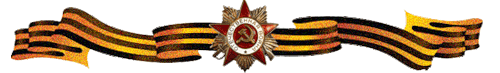 ПодготовилиЖукова Дарья, Башкиров Игнат, Фёдоров Владимиручащиеся 2-б классаМОУ «Жарковская СОШ №1»РуководителиЖихарева С.А. учитель начальных классовЗадачиВоспитывать чувство гордости к героическому прошлому своей РодиныВоспитывать любовь к своей семьеСпособствовать воспитанию уважения к старшему поколению.ПодготовкаСбор воспоминаний и документальных свидетельств о прадедушках и прабабушках- участниках ВовОформление альбома «Страницы памяти»Актуализация работы: В ЭТОМ ГОДУ НАША СТРАНА ПРАЗДНУЕТ 70 - летие Победы в Великой Отечественной войне. Тем, кто одержал эту нелегкую победу сейчас должно быть более 88 лет, поэтому мы видим, что ветеранов с нами остается всё меньше и меньше. Родители и дедушка с бабушкой стараются нам передать память нашего рода, чтоб и мы знали о жизни и подвигах наших предков.Звучит метроном                                                                                                                    слайд11 чтец:Что это?         Ты слышишь?2 чтец:Это  часы отсчитывают  время.          Время памяти…1 чтец:Памяти?        А разве память бывает  живой?2 чтец:А ты не веришь?      Человек может  умереть  дважды:Там, на поле боя, когда его догонит  пуля,А второй раз - в памяти народной…1 чтец:Второй раз  умирать  страшнее.Второй раз человек должен  жить!2 чтец:И не важно, офицер ОН или рядовой, память о нём должна жить в сердце каждого патриота Родины, ради которой ОН отдал свою жизнь!1 чтец:                                                                                                                            слайд 2От подвига – к подвигу, от героя – к герою проходит память мирными дорогами,  музейными экспонатами, страницами старых альбомов, воспоминаниями…2 чтец:В  ЭТОМ ГОДУ НАША СТРАНА ПРАЗДНУЕТ 70 - летие Победы Великой Отечественной войны. Ветеранов войны остаётся всё меньше. Чтобы помнить о подвиге нашего народа, нужно знать, что же было на войне. Герои живут в наших сердцах, пока мы их помним. 1 чтец Родители ,и дедушка с бабушкой стараются нам передать память нашего рода, чтоб и мы знали о жизни и подвигах наших предков. В течение всего месяца мы с ребятами собирали информацию о своих прадедушках и прабабушках-участниках Великой Отечественной войны2 чтец:Свой проект мы назвали «Письмо дедушке»                                                         слайд 3 1 чтец: Хорошо. Когда есть дедушка и бабушка. А если их уже нет? Знаете ли вы ,как их звали, кто они были? Хранятся ли в ваших семьях фотографии, письма?                                                   слайдПосле моего прадедушки Макарова Петра Макаровича осталось свидетельство      Из которого я узнал, что он с 1943 по 1944 год воевал в 5-й танковой армии в звании сержанта.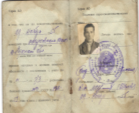 А 28 августа 1944 года был тяжело ранен и уволен в запас. Сегодня ему исполнилось бы 90 лет.Я очень хотел бы его увидеть, но он не дожил до этого дня. Говорят, что я похож внешностью на своего прадедушку. Это здорово! Теперь я с гордостью держу голову потому, что жил человек на Земле, на которого я похож. В своей жизни я постараюсь тоже совершать хорошие поступки и дела, достойно носить своё имя.К сожалению многие из нас узнали о своих героических предках только по рассказам родственников. Интересный материал подготовила Даша.2 чтец                                                                                                                                 слайд                                                                                             -Дорогой прадедушка, тебя уже нет в живых, и ты никогда не узнаешь, что у тебя есть я- твоя правнучка Даша.   Я узнала о тебе, когда рассматривала старый семейный альбом.                                                                                                                                      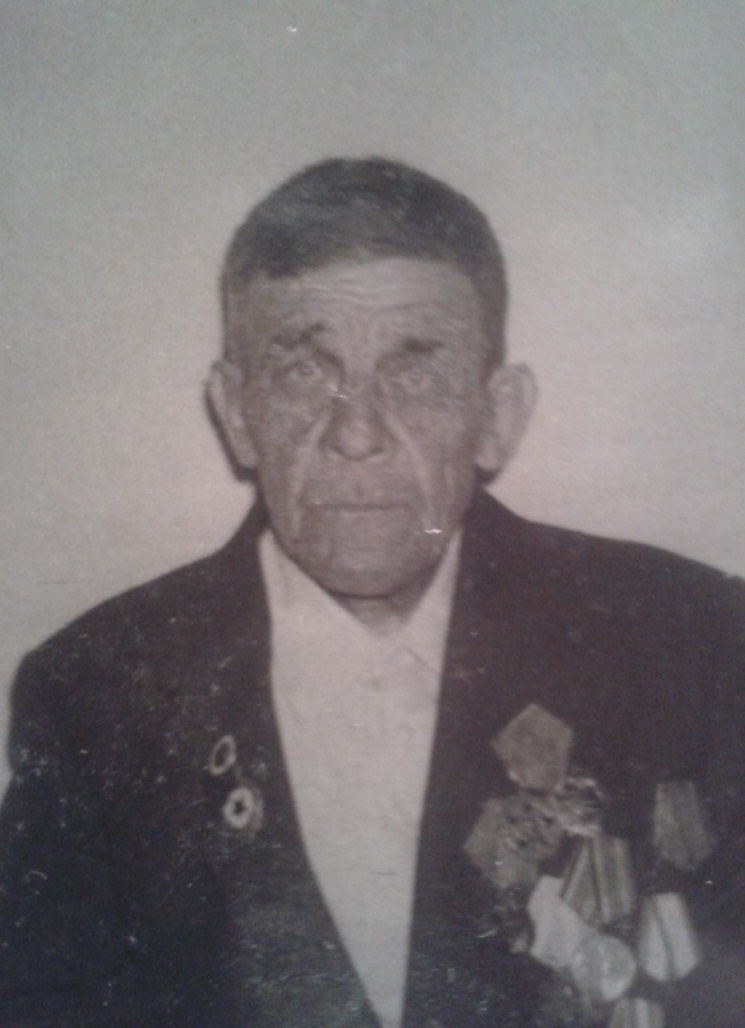 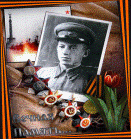 Передо мной старая фотография. Я смотрю на неё, и в голове появляется много вопросов. Кто это? Я бегу к маме и узнаю о тебе много интересного. Эти фото эпохи войны,Что хранятся в семейных архивах, -На бумаге полет желтизны,И протерты до дыр на изгибах.О тебе мне расскажут они.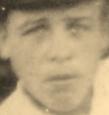 слайд  -Я узнала, что ты мой прадедушка Лебедев Василий Нилович                                       Родился 17. марта 1925 года в Калининская обл., Жарковском р-не, хуторе Парихино. Закончил Зеленьковскую среднюю школу. После передачи имущества колхозу переехал с семьей в поселок Жарковский, где пошел учиться ремесленному делу. В  1940 поехал работать в город Ленинград на Кировский завод токарем. Тебе исполнилось 16 лет… когда началась война. 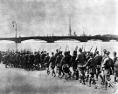 Слайд 22 июня 1941 года ты идёшь с Кировского завода в добровольческий отряд, где попадаешь в 384-й стрелковый полк (народного ополчения), который вместе с другими дивизиями охраняет «Дорогу жизни» на Ладожском озере . Вскоре уже безошибочно определяет вражеские самолеты в небе. 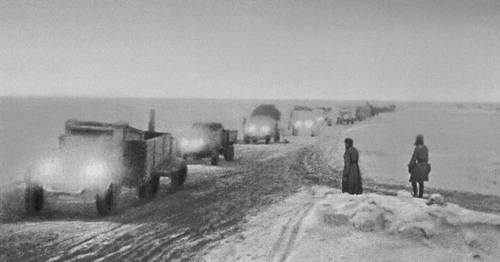  Слайд В период с июля 1941 по февраль 1944 года участвуешь в наступательных боях за освобождение города Старая Русса и Старорусского района. А В 1946 году  стрелок 384 стрелковой дивизии Василий Нилович комиссован домой по болезни . слайд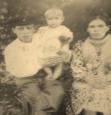 Вернувшись на родину . ты идёшь работать и  через  некоторое время встречаешь будущую жену-мою прабабушку. Работаешь трактористом в леспромхозе на протяжении всех последующих лет. Вы живёте дружно. Держите сад, огород ,хозяйство. Ты всегда боролся за правоту и слыл очень честным и знающим человеком. 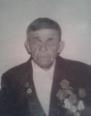           слайдКак бы мне хотелось, чтобы ты обо всём рассказал мне сам. Но ты умер 24 января 1991 года, оставив после себя богатое наследие :3 дочерей, 7 внуков, 9 правнуков и ...победу. 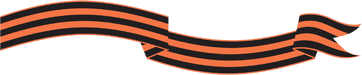 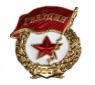            слайдИ сегодня мне о тебе могут рассказать только мама, бабушка, а ещё о пройденном пути говорят  твои ордена и  медали  . 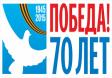 слайд Дорогой прадедушка, Лебедев Василий Нилович! Я буду участвовать в акции «Бессмертный полк».Она и в твою честь. Я понесу твою фотографию и буду гордиться тем, что ты у меня есть».Я горжусь, что у меня такой прадедушка.1-й чтец-Спасибо, Даша. Вместе с тобой в акции «Бессмертный полк» будут участвовать и другие наши ребята. Видеоролик (или слайды)               слайд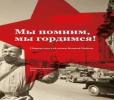 1-й чтецМы гордимся своими прадедушками и прабабушками, которые вместе со всем советским народом победили фашизм!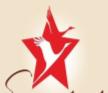 слайд=буклет2-й чтец                                                                                                                    По собранным материалам мы составили буклет, который назвали «Страницы памяти»-«БЕССМЕРТНЫЙ ПОЛК». Это наш подарок школьному музею воинской и трудовой славы. Эти фотографии – ниточка, связывающая наше поколение с теми далёкими годами. И, шагая за высокой новью,Помните о том, что всякий часВечно смотрят с верой и любовьюВ след вам те, кто жил во имя Вас. 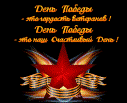                   слайд1-й чтец                                                                                                                               Поздравляем участников конференции  с Днём Победы!слайд 2-й чтецСпасибо организаторам за приглашение и тёплый приём. Мы хотим подарить небольшой сувенир, который сделали ребята нашего класса.                            -1-й чтец                          Спасибо за внимание!